А.Е.Урбисинова,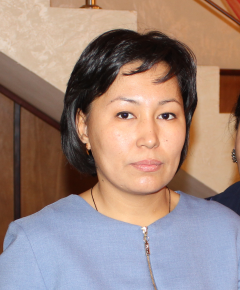  М.Арын атындағы Қарғалы қазақ орта мекебіорыс тілі мен әдебиеті пәні мұғалімі Н.С. Лесков ДурачокКраткосрочное планирование 1.  В какую эпоху жили эти писатели? 2. Что такое крепостное право? 3.  Как относились И.С.Тургенев, Н.А.Некрасов, Н.С.Лесков к этому строю? 4.  Какие произведения этих писателей вы читали? Мужичок с ноготок, Восточная легенда, Перепелка, Бежин лун,5. Что вы  узнали о писателе Лескове? 6. Назовите главного персонажа рассказа.Одноминутное эссе1.Добрый человек не тот, кто делает добро, а тот, кто не может совершить зла. (Ю. Никулин)2.Лучше терпеть зло, чем причинять зло. (Г. Гессе)3.В чем смысл жизни? Служить другим и делать добро. (Аристотель)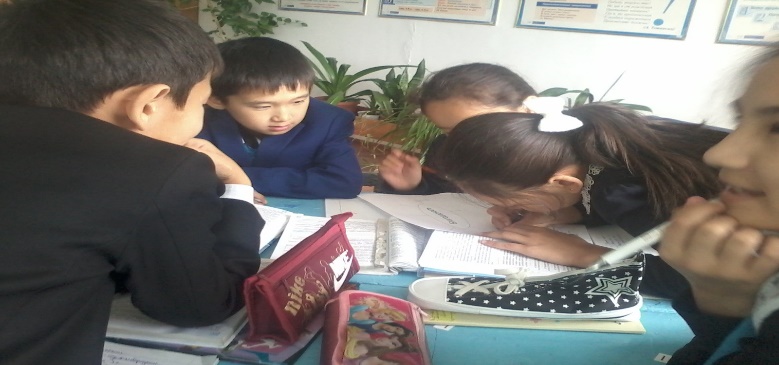 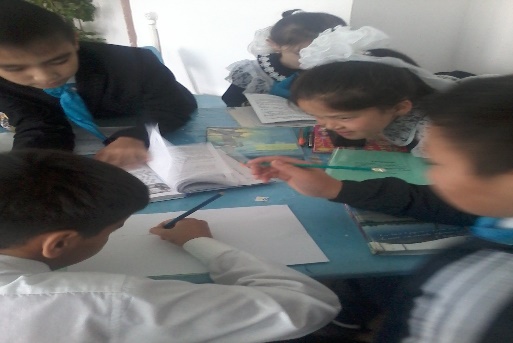  Предмет: Русская литература             8  класс                     Предмет: Русская литература             8  класс                     Предмет: Русская литература             8  класс                     Предмет: Русская литература             8  класс                     Предмет: Русская литература             8  класс                     Предмет: Русская литература             8  класс                    Тема занятияТема занятияТема занятияТема занятияСсылки Ссылки Ссылки Ссылки Учебник, словарьУчебник, словарьЦели Цели Цели Цели познакомить с биографией  писателя; дать представление о жанре сказа;развивать умение работы с текстом;заинтересовать  необычностью повествования;воспитывать чувство патриотизма.познакомить с биографией  писателя; дать представление о жанре сказа;развивать умение работы с текстом;заинтересовать  необычностью повествования;воспитывать чувство патриотизма.Ожидаемые результатыОжидаемые результатыОжидаемые результатыОжидаемые результатыпознакомятся  с писателем и  рассказом; научатся наглядно представлять схему представления проблемы, устанавливать взаимосвязь между подтемами и полноценно резюмировать по предлагаемой проблеме.познакомятся  с писателем и  рассказом; научатся наглядно представлять схему представления проблемы, устанавливать взаимосвязь между подтемами и полноценно резюмировать по предлагаемой проблеме.Ключевые идеи, новые понятияКлючевые идеи, новые понятияКлючевые идеи, новые понятияКлючевые идеи, новые понятияДурачок.Дурачок.Содержание урокаСодержание урокаСодержание урокаВремя Ресурсы Стратегии Деятельность учителя: что я буду делать?Деятельность учителя: что я буду делать?    Деятельность  учащихся1 минШесть шляпДеление на группы: по цветным кружочкам1.Приветствие2.Деление на группы3.Флеш-тренинг1.Приветствие2.Деление на группы3.Флеш-тренингДелятся на 6 групп по цветным кружочкам. 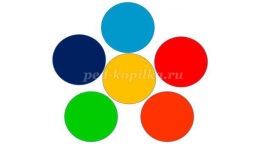 5  минИнтерактивная доска, словарь, учебник.Оценочный листМозговой штурмЭпиграф«Есть такие прирожденные ангелы. Они как будто невесомы. Они скользят как бы поверх этой жижи (насилия, лжи, мифов о счастье и законности), нисколько в ней не утопая».А.И. СолженицынМозговой штурм1.  В какую эпоху жили эти писатели? 2. Что такое крепостное право? 3.  Как относились И.С.Тургенев,  Н.А. Некрасов, Н.С.Лесков к этому строю? 4.  Какие произведения этих писателей вы читали? Мужичок с ноготок, Восточная легенда, Перепелка, Бежин лун,5. Что вы  узнали о писателе Лескове? 6. Назовите главного персонажа рассказа. Эпиграф«Есть такие прирожденные ангелы. Они как будто невесомы. Они скользят как бы поверх этой жижи (насилия, лжи, мифов о счастье и законности), нисколько в ней не утопая».А.И. СолженицынМозговой штурм1.  В какую эпоху жили эти писатели? 2. Что такое крепостное право? 3.  Как относились И.С.Тургенев,  Н.А. Некрасов, Н.С.Лесков к этому строю? 4.  Какие произведения этих писателей вы читали? Мужичок с ноготок, Восточная легенда, Перепелка, Бежин лун,5. Что вы  узнали о писателе Лескове? 6. Назовите главного персонажа рассказа. Внимательно слушают.Каждая группа  отвечает на вопросы. 2 минСловарь.Оценочный лист-Как вы думаете, кого надо считать дураком?-Ребята, есть слово «дурак» в вашем лексиконе?- Вы его когда-нибудь употребляли?- В каких ситуациях?Кого надо считать дураком? Кажется, будто это всякий знает, а если начать сверять, как кто это понимает, то и выйдет, что все понимают о дураке не одинаково. По академическому словарю, где каждое слово растолковано в его значении, изъяснено так, что "дурак - слабоумный человек, глупый, лишенный рассудка, безумный, шут"... В подкрепление такого толкования приведен словесный пример: "Он был и будет дурак-дураком". "Дурачок - смягчение слова дурак". Ученее этого объяснения уже и искать нечего, а между тем в жизни случается встречать таких дураков или дурачков, которым эта кличка дана, но они, между тем, не безумны, не глупы и ничего шутовского из себя не представляют... Это люди любопытные.Словарная работа. По словарю Ожегова и Даля.-Как вы думаете, кого надо считать дураком?-Ребята, есть слово «дурак» в вашем лексиконе?- Вы его когда-нибудь употребляли?- В каких ситуациях?Кого надо считать дураком? Кажется, будто это всякий знает, а если начать сверять, как кто это понимает, то и выйдет, что все понимают о дураке не одинаково. По академическому словарю, где каждое слово растолковано в его значении, изъяснено так, что "дурак - слабоумный человек, глупый, лишенный рассудка, безумный, шут"... В подкрепление такого толкования приведен словесный пример: "Он был и будет дурак-дураком". "Дурачок - смягчение слова дурак". Ученее этого объяснения уже и искать нечего, а между тем в жизни случается встречать таких дураков или дурачков, которым эта кличка дана, но они, между тем, не безумны, не глупы и ничего шутовского из себя не представляют... Это люди любопытные.Словарная работа. По словарю Ожегова и Даля.Раскрывают значение не понятных слов.2 мин Постеры, маркеры.Ассоциация.Ассоциация к слову Ассоциация к слову Заполняют и читают.25 минОценочный листШесть шляп 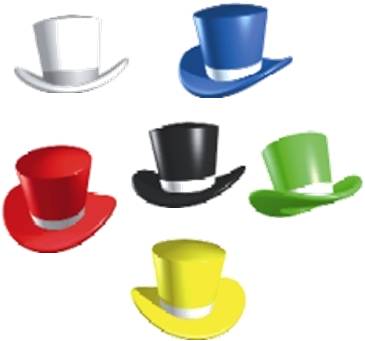 Шесть шляп1-гр.:  Белая шляпа 2- гр.: Красная шляпа3- гр.:.Желтая шляпа4- гр.: Черная шляпа5- гр.: Зеленая шляпа6-гр.: Синяя шляпаШесть шляп1-гр.:  Белая шляпа 2- гр.: Красная шляпа3- гр.:.Желтая шляпа4- гр.: Черная шляпа5- гр.: Зеленая шляпа6-гр.: Синяя шляпаЗащита презентации.4 минОдноминутное эссеОценочный лист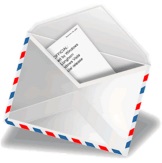 Одноминутное эссе1.Добрый человек не тот, кто делает добро, а тот, кто не может совершить зла. (Ю. Никулин)2.Лучше терпеть зло, чем причинять зло. (Г. Гессе)3.В чем смысл жизни? Служить другим и делать добро. (Аристотель)Актуально ли произведение “Дурачок ” в наше современное время?Одноминутное эссе1.Добрый человек не тот, кто делает добро, а тот, кто не может совершить зла. (Ю. Никулин)2.Лучше терпеть зло, чем причинять зло. (Г. Гессе)3.В чем смысл жизни? Служить другим и делать добро. (Аристотель)Актуально ли произведение “Дурачок ” в наше современное время?Пишут одноминутное эссе и самая лучшая работа зачитывается в классе.1 минДомашнее задание: Эссе: «Нравственные качества  современного человека».Домашнее задание: Эссе: «Нравственные качества  современного человека».Запись в дневникахИмя:Мозговой штурмШесть шляпРабота над словаремАссоциация Одноминутное эссеИтогАктивно  участвовал – 3 баллаВыдвигал идеи – 2 баллаТолько слушал – 1 баллАктивно участвовал Активно  участвовал – 3 баллаВыдвигал идеи – 2 баллаТолько слушал – 1 баллВыдвигал идеи Активно  участвовал – 3 баллаВыдвигал идеи – 2 баллаТолько слушал – 1 баллТолько слушал Активно  участвовал – 3 баллаВыдвигал идеи – 2 баллаТолько слушал – 1 балл